Congress of Champions                             	        Sunday, May 21, 2017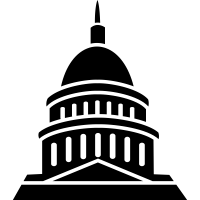 Dear Coaches,It is our pleasure to invite your hardest working students to our Congress of Champions. This end of the year event will feature the best Congress debaters from throughout our monthly events.See the attached list of qualified students. Each school may also choose one additional champion to compete in the congress. Please select a student who will actively participate and add to the high level of competitive and intellectual debate.Bills: We will use the preliminary Nationals bills to give our qualifiers the best practice. Students are also welcome to bring their own bills to submit from the floor. We are requesting each of our National Qualifiers to choose 2 bills for primary debate (which will start the docket) so we can focus the packet of 25 down a little. Matt, Caroline, and Kristen, can you “Reply All” to this email by Monday with your speaker’s choices so we know? No one will have a presumed authorship speech for any bill.Big Questions: We will hold a big questions event for all the students not in the Congress of Champions. We are happy to split the grant revenue with any school that brings debaters and judges. Let’s help Evan and Shealyn practice for Nationals, raise some money and get ready for Grants Pass huge BQ event 5/24. Ashland will also have a Big Questions event Friday May 19th from 6pm to 10pm.Location: All events will be based out of the speech and debate classroom Library building room 207 Ashland High School, 201 S. Mountain StreetSchedule: 	1pm 	     	Gather1:15-3:15 	Session 1Break3:45- 5:30 	Session 2Awards to followAwards: The top individual in each season-long category will be recognized in addition to the top 3 speakers for the Congress of Champions. We will continue to follow our traditional format with student vote and judge nominations.Judges: We will use coaches as judge and parli, as per usual, switching judges after the first session.Questions? Contact Rob or Matt. Please email Rob your competitors by Thursday, 5/18.Congress InviteesCurrent Top 5 in each category:PeakHigh PtJudgeStudentNikolas LindauerAshxXBlake BeckCXxxLucy RobertsGPxXxBeth ScholesNVxXxxEvan SchweikeretPhxxXxxNicoletta DinelliPhxxNoah ThompsonPhxxXxxJonah LidenPhxXxAvery JesmerSMxxxCarson BennettSMXxCoi Holloway SMxxxDean JackmanSMxEmma EmpolSMxXxxSteven RichmondSMxXxxPeak Performer AwardNameOctNovDecJanFebPointsEmma EmpolSM21303027.00Coi Holloway SM30242626.67Steven RichmondSM301730242825.80Noah ThompsonPhx2623233025.50Lucy RobertsGP22302224.67High Point EarnerNameOctNovDecJanFebNat QPointsBeth ScholesNV201414221731118Steven RichmondSM121021221524104Blake BeckC322917192595Carson BennettSM920111633493Jonah LidenPhx1218119261793Judge's Choice AwardNameSchoolOctNovDecJanFebNat QualPointsSteven RichmondSM201120161815100Beth ScholesNV17161718151295Avery JesmerSM16518201776Coi Holloway SM2014182072Evan SchweikeretPhx12186162072Blake BeckC720136141272Student's Choice AwardNameOctNovDecJanFebPointsSteven RichmondSM1061081044Avery JesmerSM710810843Evan SchweikeretPhx10578737Noah ThompsonPhx10781035Blake BeckC310481035